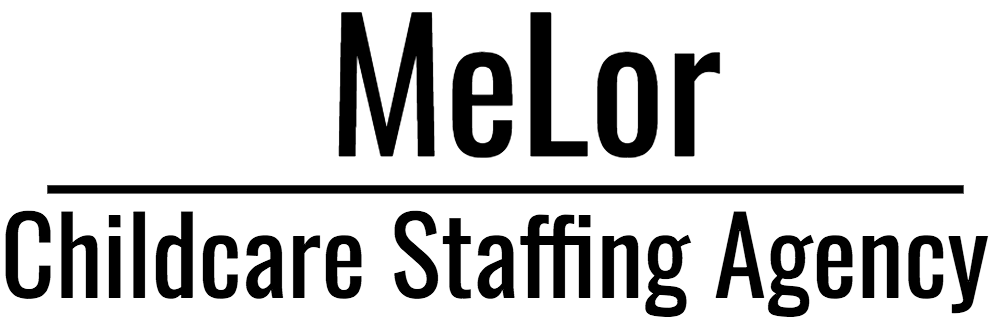 Position Details:(Please select one)Position Details:(Please select one)RECE (Please provide your CECE #)ECAPersonal InformationPersonal InformationFull Name:Complete Address:Contact number:E-mail Address:Requirements(Please answer yes or no)Requirements(Please answer yes or no)Standard First Aid and CPR Level C *(If yes, please provide the expiry date)Current Vulnerable Sector Police Reference check*Up-to-date Immunization Record (Including TB Testing)*Are you eligible to work in Canada?Are fluent in English both written and oral? Training and ExperienceTraining and ExperienceTraining and ExperienceTraining and ExperienceSchool, College, UniversityFrom/To(Month/year required)Program NameDate Obtained(mm/dd/year)Record of Previous EmploymentRecord of Previous EmploymentRecord of Previous EmploymentRecord of Previous EmploymentPositionName of Childcare CentreAge GroupFrom/To(Month/year required)AvailabilityPlease answer yes or nowhere applicable. AvailabilityPlease answer yes or nowhere applicable. I am interested and able to work both full-day and half-day shifts (7:00 a.m. - 6:00p.m.)I am interested and able to work half-day shifts only (2:00p.m. – 6:00p.m.)I am interested and able to work on PD Days and during March/Winter Break only.I am interested and able to work throughout the summer only.What is the Maximum time limit you are will to commute? ReferencesReferencesOrganization:Organization:Position:Email:Name:Phone:Organization:Organization:Position:Email:Name:Phone:Organization:Organization:Position:Email:Name:Phone:ScenariosYou are completing a shift at a Centre for the first time- the permanent staff you are working with has stepped out of the room to use the bathroom and a parent walks in and is in a rush to pick-up his/her child. What safety measured are you going to follow? (Please explain in detail)You are completing a shift at a Centre - the supervisor offers you a full-time position.  How would you address this situation?(Please explain in detail)You are completing a shift at a Centre – You find yourself having a disagreement with the permanent staff in the room. Communication is now limited between the two of you and you are feeling over-whelmed; four hours remain until the end of your shift. How would you address this situation?(Please explain in detail)You are scheduled to work at 10:00 a.m. - As you are just about to head out, you suddenly do not feel well and your shift now starts in an hour. How would you address this situation?(Please explain in detail)Application InstructionsPlease ensure you have all of necessary requirements in good standing prior to applyingOnce completed, applications are to be emailed to careers@melorservices.net with a copy of your resume attached.Please state where you saw this job vacancy: